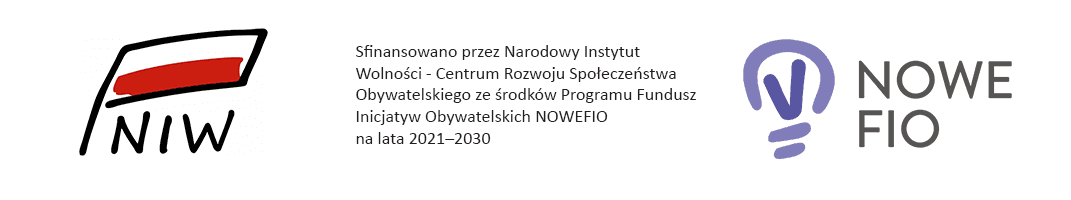 KARTA ZAPISU  RODZICA/ OPIEKUNA PRAWNEGO/ DZIADKA  Proszę o przyjęcie mnie na zajęcia:      1) warsztaty 1 raz x 6 godzin HULAJ W RUCHU  TAK    NIE       2) Międzypokoleniowe warsztaty filmowe  TAK    NIE prowadzone przez Piotrkowską Fundację Talentów z siedzibą w Piotrkowie, przy ul. Okrzei 1c/13 nr KRS 0000733469  nr NIP 7712901625 (dalej: Fundacja) w ramach projektu „Aktywnie i sportowo w Piotrkowie na filmowo” nr umowy 396/III/2021 sfinansowanego przez Narodowy Instytut Wolności - Centrum Rozwoju Społeczeństwa Obywatelskiego ze środków Programu Fundusz Inicjatyw Obywatelskich NOWEFIO na lata 2021 – 2030.DANE UCZESTNICZKI / UCZESTNIKANazwisko i imię:PESEL Adres zamieszkania: Dane kontaktowe - nr telefonu: Dane kontaktowe – adres e-mail: Nazwisko i imię dziecka uczestniczącego w Projekcie i stopień pokrewieństwa: *niepotrzebne  skreślić  Miejscowość, data  	  	                                                                   czytelny  podpis Uczestniczki/ Uczestnika 	 ………………………………….. 	 	                              ..………………………………………………………. 	 OŚWIADCZENIA Oświadczam, że: zapoznałam/-em się z Regulaminem rekrutacji i  uczestnictwa w projekcie (dalej: Regulamin) i zobowiązuję się go przestrzegać, w tym zapoznałam/-em się  z zamieszczoną w nim klauzulą informacyjną dot. ochrony danych osobowych; przekazane przeze mnie w Karcie Zapisu dane osobowe moje i mojego dziecka  są zgodne ze stanem prawnym                                      i faktycznym, a w przypadku ich zmiany zobowiązuję się niezwłocznie  je zaktualizować; przyjęłam/-ąłem do wiadomości, że: pozytywna decyzja o przyjęciu mnie na zajęcia jest równoznaczna z zawarciem między mną, a Fundacją umowy na warunkach zakreślonych w Regulaminie; *niepotrzebne  skreślić Miejscowość, data……………………………………. _____________________________	 	 Czytelny podpis Uczestnika/Uczestniczki         	 	    	 	  ZGODA na utrwalenie wizerunku i  przetwarzanie wizerunku  Ja niżej podpisany/a wyrażam zgodę na nieodpłatne wielokrotne utrwalenie/-anie mojego wizerunku/wizerunku oraz głosu                 w jakiejkolwiek formie i przy użyciu jakichkolwiek narzędzi oraz nieodpłatne oraz bezterminowe/terminowe* ……………………………………….(do kiedy) wielokrotne wykorzystanie/-wanie utrwalonego w/w wizerunku oraz głosu                         na następujących polach eksploatacji:  powielanie, drukowanie i zwielokrotnianie w dowolnej ilości i dowolną techniką, w tym zwielokrotnianie techniką magnetyczną, cyfrową lub techniką druku na dowolnym rodzaju materiału i dowolnym nośniku, w dowolnym nakładzie          i w dowolnej wielkości; publiczne rozpowszechnianie  podczas prowadzonych zajęć jako materiał dydaktyczny lub w materiałach reklamowych, promocyjnych i informacyjnych Fundacji w dowolnej formie w dowolnym publikatorze, w tym w sieci Internet: na stronie internetowej Fundacji oraz profilu FB Fundacji,  najem, dzierżawę lub użyczenie oryginałów lub egzemplarzy nośników, na których utrwalony jest utwór wraz z moim wizerunkiem, opatrzenie rozpowszechnianych utworów z moim wizerunkiem i głosem, komentarzem wedle wyboru Fundacji. Składając niniejsze oświadczenie potwierdzam, że nie będę wykonywał(a) prawa związanych z kontrolą i zatwierdzaniem każdorazowo obrazu lub materiałów audiowizualnych z moim udziałem. Miejscowość, data                 …………………………………….        Podpis …………………………………..…………. *niepotrzebne skreślić 